.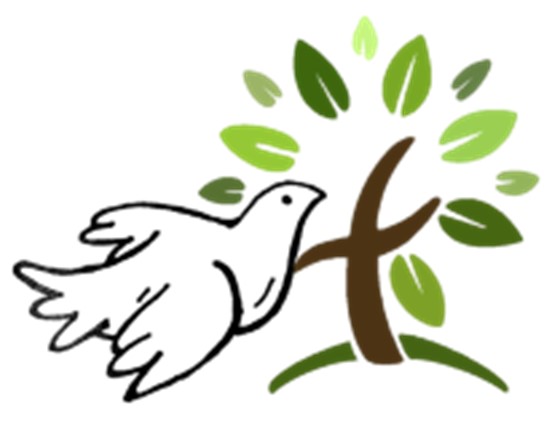 November 2021SundayMondayTuesdayWednesdayThursdayFridaySaturday1234569:00 Circle of Light10:00 Staff Mtg2:00 Pastors Text Study2:30 Worship on Cable12:00 Stephen Ministry Class5:30 Confirmation9:00 Worship on Cable8:30 Quilting10:00 Worship on Cable78910111213Online Worship9:00 Worship10:00 Sunday School/Cable Worship11:30 Worship & Music7:00 CLC/OSLC Task Force10:00 Staff Mtg2:00 Pastors Text Study2:30 Worship on Cable6:00 Stephen Ministry10:00 Newsletter Planning12:00 Stephen Ministry Class5:30 Confirmation9:00 Worship on Cable8:30 Quilting10:00 Worship on Cable5:30 Joint Councils14151617181920Online Worship9:00 Worship w Confirmation10:00 Sunday School/Cable Worship10:00 Staff Mtg2:00 Pastors Text Study2:30 Worship on Cable6:00 Building and Grounds/Joy Circle12:00 Stephen Ministry Class5:30 Confirmation9:00 Worship on Cable8:30 Quilting10:00 Worship on Cable2122232425  Thanksgiving2627Online Worship9:00 Worship10:00 Sunday School/Cable WorshipNewsletter Articles Due10:00 Staff Mtg2:00 Pastors Text Study2:30 Worship on Cable6:00 Thanksgiving Eve Worship9:00 Worship on Cable10:00 Worship on CableOffice ClosedOffice Closed282930Online Worship9:00 Worship10:00 Sunday School/Cable Worship10:00 Staff Mtg2:00 Pastors Text Study2:30 Worship on CableThe dates and times on this calendar are subject to change.Please consult the weekly email/bulletin or the parish office for any changes or updates.  Thank you.